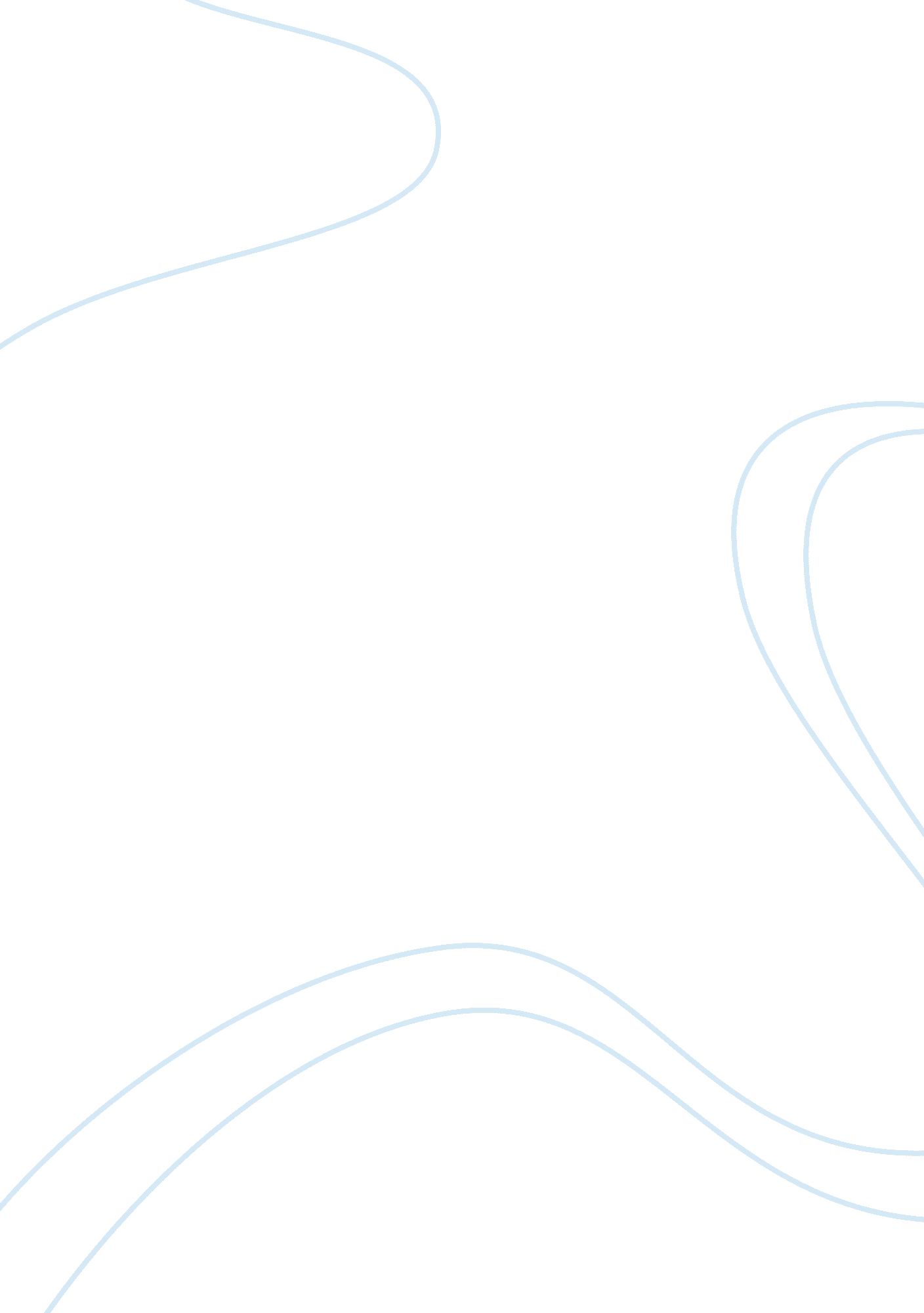 Occurrence of malnutrition in children health and social care essayFamily, Children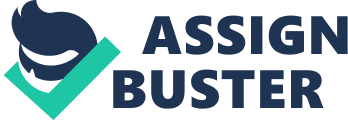 Thechildhoodperiod is the most of import phase for the overall development during the lifetime. Brain and biological development takes topographic point at this phase Muller and Jahn, 2009. These developments are influenced by sufficient of stimulation and nutrition, and this development affects of build, the immune system, knowledge, every bit good as societal and emotional growing ( Handal et al. 2007 ) . Such development helps to guarantee that each kid reaches his or her possible and is a productive member of society ( Uthman, 2009 ) . When kids waste their early old ages with a decreased sum ofmotivation, or a less emotionally and physically encouragingenvironmentencephalon development is affected and leads to cognitive, societal and behavioural holds. Many factors can disrupt early kid development such as malnutrition ( WHO, 2009 ) . The nutritionary position of kids is a important presentation of wellness and development ; it is non merely a representation of past wellness but an of import index of future wellness ( Subramanyam et al. 2010 ) . Malnutrition is one of the of import wellness jobs throughout the universe, peculiarly in developing states ( Sarifzadeh et al. 2010 ; Hioui et Al. 2010 ) . Malnutrition is an of import public wellness job because it leads to increased hazard of decease from infective diseases, more terrible infections and a high cause of mortality, and making extra psychosocial loads ( Jesminet al. 2011 ) . Malnutrition is a status doing scrawny growing, scraggy, and blowing ( Faber et al. 2010 ; Subramanyam et Al. 2010 ; Uthman, 2009 ; Kandala et Al. 2011 ; Janevic et al. 2010 ) , inadequacy of protein, energy and other foods and instability between the foods the organic structure needs and the foods it receives ( Muller and Jahn, 2009 ) . Malnutrition can be detected by anthropometric measurings were height-for-age ( HAZ ) , weight-for-age ( WAZ ) and weight-for-height ( WHZ ) is measured against a set of WHO child and growing criterions and NCHS/WHO mention ( Hioui et al. 2010 ; Lesiapeto et Al. 2010 ) . Malnutrition degrees are still high in developing states around the universe ( Sunil, 2009 ) , an estimated cachexia 9. 8 % , scraggy 17. 9 % and stunting 29. 2 % ( WHO, 2009 ) , included Indonesia. Harmonizing to the WHO 's reported prevalence of malnutrition in kids under five old ages of age during the twelvemonth 2007 in Indonesia 19. 6 % are scraggy, 40. 1 % stunted, 14. 8 % showed cachexia and 11. 2 % were overweight. Many factors can be associated with the happening of malnutrition in kids. For illustration, inadequate wellness services and an unhealthy environment ( Schoeman et al. 2010 ; Hioui et Al. 2010 ) , socio-cultural environments ( Mashalet al. 2008 ; Noughani & A ; Bagheri, 2010 ) , socioeconomic, maternal, and child factors ( Lesiapeto et al. 2010 ; Hasselman et al. 2006 ) , and socio-demographic factors ( Phengxay et al. 2007 ; Handal et al. 2007 ) . An apprehension of the most of import causes of malnutrition is imperative to be identified and an analysis would so bespeak more specii¬? cally the type of policies, wellness plans and where resources should be directed to right the root causes of inequality in childhood malnutrition ( Lesiapetoet al. 2010 ; Uthman, 2009 ) . Statement of the job There are many factors that can act upon the happening of malnutrition in kids under five old ages of age are child factors, female parent factors, andfamilyfactors. Research aim The chief aim in this research is to happen out the major factors act uponing the happening of malnutrition in kids under five old ages of age. Chapter II Review of Relevant Literature Definition Malnutrition is a status manifested by stunting, being scraggy, and blowing if his/her tallness for age ( HAZ ) , weight for age ( WAZ ) and weight for tallness ( WHZ ) z-score was more than two standard divergences ( SDs ) below the mention median ( Lesiapeto et al. 2010 ; Subramanyam et Al. 2010 ; Uthman, 2009 ; Kandala et Al. 2011 ; Janevic et Al. 2010 ) , inadequacy of protein, energy and other foods and instability between the foods the organic structure needs and the foods it receives ( Muller, 2009 ) . Stunting is characterized by shortness-for-age or step of additive growing deceleration, an index of chronic malnutrition and calculated by comparing the height-for-age of a kid with a mention population of well-fed and healthy kids ( Muller and Jahn, 2009 ; Sunil, 2009 ) . Wasting is a contemplation of a recent and terrible procedure that has led to significant weight loss, normally associated with famishment and/or disease ; calculated by comparing weight-for-height of a kid with a mention population of well-fed and healthy kids ; indicates the acute degree of malnutrition or the current nutritionary position of kids and frequently used to measure the badness of the exigencies because it is strongly related to mortality ( Muller and Jahn, 2009 ; Sunil, 2009 ) . Underweight is measured by comparing the weight-for-age of a kid with a mention population of well-fed, composite step that indicates both acute and chronic malnutrition in kids ( Muller and Jahn, 2009 ; Sunil, 2009 ) . Factors act uponing the happening of malnutrition Base on the literature reexamine the factors act uponing the happening malnutrition in kids under five old ages of age are ; Child factors The kid factors are act uponing the happening of malnutrition are suckling, age of the kid, size at birth, sex of kid, hazardous birth interval ( Uthman, 2009 ) . Mother factors The female parent factors act uponing the happening of malnutrition are female parent 's age, female parent 's business, female parent 's instruction, and matrimonial position ( Uthman, 2009 ) . Family factors The family factors act uponing the happening of malnutrition are topographic point of abode, part, house sanitation, H2O beginning, and figure of kids in the house ( Uthman, 2009 ) . Research hypothesis Is there any relationship between, kid factors, female parent factors, and family factors with happening of malnutrition in kids under five old ages of age. Research inquiry What is the most dominant factor act uponing the happening of malnutrition in kids under five old ages of age? Conceptual Model Child factors: Age Sexual activity Breastfeeding Mothers Factors: Age Education Occupation Family Factors: Rearing House sanitation Child malnutrition: Stunting Wasting Underweight Figure 1. Thesis program conceptual model adopted from UNICEF ( 1997 ) Operational definition Malnutrition in kids is the kid under five old ages of age who has diagnosed malnutrition by Department ofHealthin West Nusa Tenggara Province. Child factors are the factor in a kids related to age, sex and chest eating of the kids. Mother factors are the factors related to age, instruction, and business of the female parents in the household. Family factors are the factors related to house sanitation and rearing theoretical account in the household. Chapter III Methods and Procedures Methodology Research design Research design in this survey is cross-sectional. A cross-sectional survey is one of the most common and well-known survey designs. In this type of research survey, either the full population or a subset thereof is selected, and from these persons, informations are collected to assist reply the research inquiries. The information that is gathered represents what is traveling on at merely one point in clip ( Ollsen and George, 2004 ) . Population and sample Population in this research is households who have kids under five old ages of age in West Nusa Tenggara Province of Indonesia. The focal point samples are households who have kids under five old ages of age with diagnosed malnutrition in West Nusa Tenggara Province of Indonesia. Sampling technique in this research is utilizing a purposive sample. The sample choice is based on these features: Inclusion Standards Children under five old ages old who live with their household Family who willing to take portion in the survey Family in West Nusa Tenggara Province Sample Size Puting This research will be take topographic point in households at West Nusa Tenggara Province Measurement The anthropometric information of the kids were assessed utilizing the WHO Anthro package version 3. 2. 2. , to mensurate the informations about kid factors, female parents factors, and family factors will be utilizing inquirers. Because of this instrument used English linguisticcommunication, the research worker will interpret and so formalize by transcribers who were expert in both the English and Indonesia languages to guarantee equivalence the instrument in Indonesia linguistic communication. The instrument will be test dependability by utilizing with the similar samples, and guarantee that it is applicable with Indonesian people before roll uping informations. Ethical Consideration Ethical blessing should be granted by KU foremost. Then, a permission to make the research at the provincial and territory wellness offices, community wellness centres and voluntary are required. Participant information sheet ( PIS ) , namelessness, confidentiality, and informed concsent will be used to protect sample and the research worker. Plan for informations aggregation The information about households who have kids under five old ages of age with malnutrition collected from section of wellness in West Nusa Tenggara Province of Indonesia. The anthropometric information of the kids were assessed utilizing the WHO Anthro package version 3. 2. 2, and expressed as z-scores for each of the anthropometric indices of malnutrition against both the new WHO child growing criterions and the older NCHS/WHO mention. A kid was defined as stunted, scraggy or wasted if his/her height-for-age ( HAZ ) , weight-for-age ( WAZ ) or weight-for-height ( WHZ ) z-score was more than two standard divergences ( SDs ) below the mention median. Directinterviewwith a set of questionnaires will be used to roll up informations from the households related with child factors, female parent 's factors, and family factors. Plan for informations analysis To measure factors of malnutrition in kids under five old ages of age utilizing multivariate analysis and was performed utilizing Eview 4. 0. Eview provide sophisticated information analysis, arrested development, and prediction tools on a Windows base computing machine. The multivariate analysis will take into history the hierarchal relationships between kid factors, female parent 's factors, and family factors with kids malnutrition. There will be calculated utilizing logistic arrested development. A survey budget No Items Amount/ figure Estimation Price ( in Rupiah ) 1 Paper A4 70 GSM 5 ream @ 50. 000 = 250. 000 2 Transcript of inquirer 5 @ 100 @ 100 = 50. 000 3 Printer ink 4 colourss @ 40, 000 = 160. 000 4 Transportation fee 2. 500. 000 5 Small gift for participant 100 @ 10. 000 = 1. 000. 000 Entire 3. 960. 000 rupiah Timetable Activity 2012 2013 jun July August September October November December January February March April jun July August September Identify the job Find the relevan literature reappraisal Sum up an analyze the literature Start composing proposal Defense proposal Ask for ethical issues Roll uping informations Analyzing informations Write chapter 4 and 5 Thesis defence Prepare for publication 